.Clockwise rotationAlt. Music: “Natbush City Limit” by Tina Turner & Ike"KICK BALL CHANGE, KICK BALL CHANGE, KICK, KICK, COASTERSTEPKICK BALL CHANGE, KICK BALL CHANGE, KICK, KICK, SAILORSTEP ¼DIAGONALLY FORWARD R TOGETHER X2 DIAGONALLY FORWARD L X2JUMP BACKWARDS, CLAP X2, ROLLING VINE R STEP ½ TURN RRepeat and dance again!Enjoy :)Last Update - 4th June 2015Rockin' All Over The World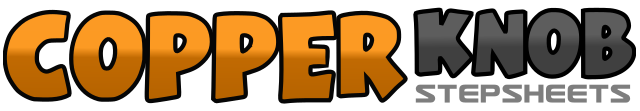 .......Count:32Wall:4Level:Beginner.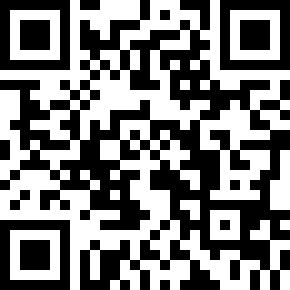 Choreographer:Jonas Dahlgren (SWE) - June 2015Jonas Dahlgren (SWE) - June 2015Jonas Dahlgren (SWE) - June 2015Jonas Dahlgren (SWE) - June 2015Jonas Dahlgren (SWE) - June 2015.Music:Rockin' All Over the World - Status QuoRockin' All Over the World - Status QuoRockin' All Over the World - Status QuoRockin' All Over the World - Status QuoRockin' All Over the World - Status Quo........1RF Kick forward&RF Step in place2LF Change weight3RF Kick forward&RF Step in place4LF Change weight5RF Kick forward6RF Kick R7RF Step backwards&LF Step together8RF Step forward1LF Kick forward&LF Step in place2RF Change weight3LF Kick forward&LF Step in place4RF Change weight5LF Kick forward6LF Kick L7LF Step backwards ¼ L&RF Step together8LF Step forward1RF Step diagonally forward R2LF Step together3RF Step diagonally forward R4LF Step together5LF Step diagonally forward L6RF Step together7LF Step diagonally forward L8RF Step together&RF Step backwards1LF Step backwards2LF Clap&RF Step backwards3LF Step backwards4LF Clap5RF Step ¼ turn R6LF Step ½ turn R Step Backwards7RF Step ¼ turn R8LF Step 1/2 turn R